Учебная программа по учебному предмету«Физическая культура и здоровье»для ІV класcа учреждений общего среднего образованияс русским языком обучения и воспитанияФИЗИЧЕСКАЯ КУЛЬТУРА И ЗДОРОВЬЕПОЯСНИТЕЛЬНАЯ ЗАПИСКАУчебный предмет «Физическая культура и здоровье» решает задачи общего физкультурного образования, разностороннего физического, интеллектуального, духовно-нравственного развития и оздоровления учащихся.Содержание учебного предмета направлено на укрепление здоровья, профилактику заболеваний, формирование здорового, физически активного образа жизни учащихся; оказывает развивающее влияние на мировоззрение учащихся, формирует психические, психофизические, морально-волевые и другие качества личности. Регулярные физкультурно-оздоровительные учебные занятия содействуют восстановлению и повышению умственной и физической работоспособности учащихся.Специфической особенностью учебной программы учебного предмета «Физическая культура и здоровье» является использование на каждом учебном занятии разнообразных средств физического воспитания для решения триединой задачи образования, воспитания и оздоровления учащихся. Целью изучения учебного предмета «Физическая культура и здоровье» на I ступени общего среднего образования является формирование физической культуры личности и оздоровление учащихся с учетом их возрастных особенностей.Образовательные задачи:формирование доступных в младшем школьном возрасте физкультурных знаний;формирование двигательных умений и навыков;обучение способам физкультурной деятельности;развитие способности применять изученные физкультурные знания, использовать двигательные умения и навыки во внеурочное время;формирование знаний, умений и навыков безопасного поведения во время организованных и самостоятельных игр и физкультурных занятий в экологически неблагоприятных условиях.Воспитательные задачи:воспитание отношения к собственному здоровью и здоровью окружающих как к ценности;развитие потребности в регулярной физкультурно-оздоровительной и спортивной активности;содействие гармоничному физическому, духовно-нравственному, интеллектуальному и эмоциональному развитию;воспитание дисциплинированности, честности, исполнительности, коллективизма, отзывчивости, смелости;формирование межличностных отношений со сверстниками в процессе физкультурной и спортивной деятельности.Оздоровительные задачи:профилактика заболеваний, стрессовых состояний;формирование навыков здорового, физически активного образа жизни;укрепление физического здоровья учащихся;развитие координационных и кондиционных способностей;содействие разностороннему физическому развитию;формирование правильной осанки.Для повышения оздоровительного эффекта учебного предмета «Физическая культура и здоровье» учебные занятия проводятся на открытых пришкольных площадках.Содержание учебной программы для IV класса распределено по следующим разделам (таблица 1):«Основы физкультурных знаний»;«Умения, навыки, способы деятельности»;«Развитие двигательных способностей».Темы раздела «Основы физкультурных знаний» изучаются на уроках физической культуры и здоровья в течение учебного года в форме непродолжительных рассказов, бесед (5-10 минут) и предусматривают формирование у учащихся знаний и представлений о физической культуре как части общей культуры человека.Раздел «Умения, навыки, способы деятельности» включает физические упражнения, составляющие содержание «школы движений»: разновидности ходьбы, бега, прыжки, метание, лазанье, передвижение на лыжах, плавание; элементы спортивных и подвижных игр, упражнения в равновесии и в висе, акробатические упражнения.Содержание раздела «Развитие двигательных способностей» представлено подвижными играми и игровыми заданиями, тестовыми упражнениями для определения уровня развития двигательных способностей учащихся.Учебная программа предусматривает преимущественное использование игровой формы проведения занятий с учащимися, что повышает эффективность решения следующих задач:закрепление и совершенствование двигательных умений, навыков и изученных способов деятельности;развитие координационных (точное воспроизведение пространственных, временных и силовых характеристик движений, их темпа и ритма; сохранение равновесия; быстрое и своевременное реагирование на изменяющиеся ситуации; согласованность одновременных и последовательных движений различными частями тела) и кондиционных способностей (скоростных, силовых, скоростно-силовых, общей выносливости, гибкости).Специфика учебной программы «Физическая культура и здоровье» предусматривает: строгий дифференцированный подбор учебного материала с учетом его освоения учащимися, отнесенными по состоянию здоровья к основной и подготовительной медицинским группам;ежегодное выполнение унифицированных тестовых упражнений для определения индивидуального уровня развития двигательных способностей учащихся. Учащиеся II, III и IV классов выполняют тестовые упражнения два раза в учебном году – в сентябре и мае, а учащиеся I класса – только в конце учебного года. Условия выполнения тестовых упражнений для индивидуального определения уровня развития двигательных качеств учащихся изложены в Приложении 1;тесную взаимосвязь содержания уроков физической культуры и здоровья с двигательной активностью учащихся в режиме учебного и продленного дня, регулярным участием в физкультурно-оздоровительных мероприятиях. Приоритетными для учебного предмета «Физическая культура и здоровье», изучаемого на I ступени общего среднего образования, являются:общеучебные умения и навыки: наблюдение, анализ, измерение, оценка, сравнение, участие в диалоге;универсальные способы деятельности: исследование несложных практических ситуаций, связанных с решением двигательных задач преимущественно в условиях игровой деятельности;физкультурные компетенции: моторная (двигательная), самоконтроля во время занятий; общекультурная компетенция (в вопросах возникновения и возрождения Олимпийских игр, достижений на них отечественных спортсменов).Результаты освоения учебного предмета «Физическая культура и здоровье» сформулированы в учебных требованиях к учащимся, которые заканчивают IV класс. Приоритетом учебного предмета является освоение содержания, значимого:для становления гуманистической направленности личности;повышения эмоциональной насыщенности учебной деятельности учащихся;формирования индивидуальных норм деятельности и поведения на учебных занятиях; становления ценностного отношения к своему здоровью;самостоятельных занятий физическими упражнениями;ведения здорового, физически активного образа жизни.Учебно-методическое и материально-техническое обеспечение образовательного процесса по учебному предмету «Физическая культура и здоровье» регламентируется Министерством образования Республики Беларусь (Приложение 2).СОДЕРЖАНИЕ УЧЕБНОГО ПРЕДМЕТАТаблица 1Примерное распределение учебного материала*При бесснежной зиме заменяется учебным материалом других тем.**При наличии условий и возможностей для обучения навыкам плавания в объеме до 16 часов за счет раздела «Умения, навыки, способы деятельности».***Время, отводимое на каждом уроке на развитие двигательных способностей учащихся, входит в расчет часов соответствующей темы раздела «Умения, навыки, способы деятельности».****Планируется на третью-четвертую недели начала и последние две недели завершения учебного года.ОСНОВЫ ФИЗКУЛЬТУРНЫХ ЗНАНИЙОсновы безопасности занятий. Правила безопасного поведения в местах занятий физической культурой, во время участия в физкультурно-оздоровительных мероприятиях. Правила избегания воздействия последствий аварии на ЧАЭС и других неблагоприятных экологических факторов местного значения.Гигиенические знания. Требования к спортивной одежде и обуви в различные времена года. Правила закаливания. Влияние занятий физическими упражнениями на здоровье и двигательные способности ученика. Значение правильной осанки для здоровья человека.Здоровый образ жизни. Двигательная активность как одно из основных правил здорового образа жизни учащихся. Двигательный режим учебного и выходного дня. Самостоятельные занятия физическими упражнениями. Понятие о нагрузке при выполнении физических упражнений. Простейшие показатели величины нагрузки: частота сердечных сокращений, субъективное чувство усталости. Правила самооценки уровня развития двигательных способностей. Олимпизм и олимпийское движение. Олимпийская страна Беларусь. Спортсмены Республики Беларусь — чемпионы и призеры Олимпийских игр.УМЕНИЯ, НАВЫКИ, СПОСОБЫ ДЕЯТЕЛЬНОСТИ Строевые упражнения: выполнение команд «Становись!», «Равняйсь!», «Смирно!», «Вольно!», повороты кругом на месте, расчет по порядку; перестроение на месте из одной шеренги в две (три) уступами, из двух шеренг в два круга; выполнение команд «Противоходом по одному налево и направо в обход – марш!», «Змейкой – марш!».Общеразвивающие упражнения: сочетание выпадов, наклонов, приседаний с движениями рук без предметов и с предметами (скакалка, гимнастическая палка, мяч). Комплекс упражнений утренней гимнастики без предметов и с предметами.Ходьба: с ускорением, с акцентированным шагом на левую (правую) ногу, с изменением направления движения, под музыкальное сопровождение. Бег: семенящим и приставным шагом, спиной вперед, с высоким подниманием бедра, с выпрыгиваниями толчком правой и левой ногой, с ускорением, с передачей эстафеты, челночный бег 49 м, 30 м на результат, на расстояние в течение до 6 минут.Прыжки: в шаге, тройные толчком двумя ногами, в глубину на мягкость приземления, в длину на точность приземления с места и с разбега, в высоту через резинку с места и с разбега, через короткую скакалку на одной и двух ногах с продвижением вперед, назад, влево, вправо.Метание: броски набивного мяча (0,5 кг) двумя руками от груди и из-за головы вперед-вверх, двумя руками снизу вперед-вверх на дальность и на заданное расстояние; метание теннисного мяча с места из исходного положения стоя лицом в направлении метания на дальность, на заданное расстояние, в горизонтальную и вертикальную цель (гимнастический обруч) с расстояния 4-5 м. Лазанье: по гимнастической лестнице в горизонтальном и вертикальном направлениях с поворотом на 360, с предметом на голове; по наклонной гимнастической скамейке; в висе на руках по наклонной и горизонтальной гимнастической лестнице.Висы: вис на согнутых руках (м); размахивание изгибами в висе на перекладине; подтягивания в висе на высокой (м) и в висе стоя на низкой (д) перекладине.Акробатические упражнения: полушпагат и шпагат с опорой на руки; из упора присев перекат назад в группировке, перекат вперед в упор присев; кувырок вперед и назад; перекат назад в стойку на лопатках; «мост» из положения лежа на спине. Упражнения в равновесии: ходьба по гимнастическому бревну, по рейке перевернутой гимнастической скамейки приставным шагом, широким шагом, с предметом на голове, с поворотами на 180 и 360; поворот прыжком влево и вправо на 90; ходьба по наклонной гимнастической скамейке; упор присев с опорой на колено; соскок прогнувшись из упора присев.Элементы спортивных и подвижных игр: перебрасывание теннисного мяча стоя лицом друг к другу на расстоянии 2-3 м; подбрасывание вверх теннисного мяча с последующей ловлей одноименной и разноименной рукой; удары теннисным мячом о пол с последующей ловлей одной и двумя руками.Подбрасывание волейбольного мяча и ловля двумя руками с хлопком ладонями за спиной, с отскоком от пола, с одним-двумя шагами в правую и левую стороны, с приседанием, с поворотами на 180 и 360; перебрасывание мяча в парах через сетку двумя руками от груди, от головы, одной рукой от плеча с ловлей двумя руками и быстрым броском обратно; удары мячом о пол одной рукой с высоким, средним и низким отскоком из положения стоя, в приседе и сидяна полу; броски мяча одной и двумя руками в вертикальную цель (гимнастический обруч, нижний край которого – на высоте 1,5-2 м от пола).Ведение футбольного мяча одной ногой, попеременно правой и левой ногой по прямой с ускорением, змейкой, восьмеркой; челночный бег с ведением мяча; ведение ногами одновременно двух мячей; остановка катящегося мяча правой и левой ногой; передачи мяча в парах друг другу правой и левой ногой; удары по неподвижному мячу внутренней стороной стопы, серединой подъема с попаданием в ворота; жонглирование мячом одной ногой; эстафеты с ведением и передачами мяча ногами. Передвижение на лыжах: попеременным и одновременным двухшажным ходом изученными способами до 2 км; спуски с пологих склонов с прохождением ворот из лыжных палок; торможение «плугом»; повороты переступанием в движении; подъем «лесенкой» и «елочкой». Плавание: спад в воду из положения сидя на бортике, руки вверху; прыжок с бортика в воду вниз ногами; скольжение лежа на груди и на спине, после отталкивания с движениями ног способом «кроль» на спине, на груди; плавание с помощью ног с опорой и без опоры руками о доску, с помощью рук, с помощью ног и гребков одной рукой с различными положениями другой руки; проплывание отрезков 6-12-25 метров в полной координации движений. Плавание 25 м на груди или на спине.РАЗВИТИЕ ДВИГАТЕЛЬНЫХ СПОСОБНОСТЕЙПодвижные игры и игровые заданияРазвитие координационных и кондиционных двигательных способностей на уроках физической культуры и здоровья достигается в процессе обучения физическим упражнениям, способам деятельности и подвижным играм, участия в подвижных играх и выполнения соревновательных заданий.В IV классе осуществляется целенаправленное развитие жизненно важных двигательных способностей с акцентированным развитием ориентирования в пространстве, равновесия статического (мальчики), точности движений руками (девочки), быстроты движений руками и ногами (мальчики, девочки), быстроты двигательной реакции, скоростно-силовых качеств рук и ног (девочки), гибкости (мальчики), общей и динамической силовой выносливости (девочки).Игры и игровые задания для совершенствования координационных способностей: «Бег со скакалкой в паре», «Бой петухов», «Слушай сигнал!», «Что изменилось?», «На север, запад, юг, восток», «Мяч капитану», «Заплетись, плетень», «Борода», «Лошадки», «Вилюшки».Игры и игровые задания с ходьбой и бегом: «Кто как ходит», «При-неси предмет», «Иголка, нитка, узел», «Соревнования скороходов», «Гонка крабов», «Бег сороконожек», «Обменяй булаву», «Мышеловка», «Поезд», «Самолеты», «Белые медведи», «Падающая палка».Игры и игровые задания с прыжками: «Удочка», «Прыжок за прыжком», эстафеты с прыжками.Игры и игровые задания с метаниями: «Сбей булаву», «Вертикальная мишень», «Бросай далеко — собирай быстро!», «Береги предмет», «Защита укреплений», «Летящий мяч», «Перемена мест».Игры и игровые задания с передвижением на лыжах: «Найди флажок», «Точный поворот», «Где звенит?», «Коньковый ход», «Пустое место», «Быстрый лыжник», «Упряжка», «Два дома», «Кто дальше?», «Пятнашки простые», «Шире шаг», «Не задень», «Змейка», эстафета без палок.Игры и игровые задания на воде в бассейне: «Дельфины», «Вьюны», «Мачта», «Кто выше выпрыгнет?», «Караси и карпы», «Водолазы», «Борьба за мяч», эстафеты с доской, с мячом.Игра с выполнением тестовых упражнений «Выполняй без ошибок».Определение уровня развития
двигательных способностей учащихсяТестовые упражнения выполняются учащимися в начале и конце учебного года. В течение одного урока рекомендуется планировать и использовать не более двух тестовых упражнений. Критерии определения уровня развития двигательных способностей учащихся представлены в таблицах 2, 3. Таблица 2Шкала оценки уровня развития двигательных способностей 
девочек IV класса Таблица 3Шкала оценки уровня развития двигательных способностей мальчиков IV класса ОСНОВНЫЕ ТРЕБОВАНИЯ К РЕЗУЛЬТАТАМ УЧЕБНОЙ ДЕЯТЕЛЬНОСТИ УчащихсяИ м е т ь  представление: о/об значении и правилах здорового образа жизни, положительном влиянии здорового образа жизни на состояние здоровья;правилах безопасного поведения во время организованных и самостоятельных физкультурных и спортивных занятий;двигательном режиме учащегося в различные периоды года во время учебного и выходного дня; значении простейших правил закаливания организма; правильной осанке и правилах ее формирования;уровнях развития двигательных способностей и правилах выполнения тестовых упражнений;олимпийской символике (эмблема, огонь, флаг, гимн, девиз, талисманы, олимпийские награды), церемониях открытия и закрытия Олимпийских игр, летних и зимних видах спорта.З н а т ь  и  в ы п о л н я т ь:требования, предъявляемые к здоровому, физически активному образу жизни;индивидуально оптимальный двигательный режим в учебные и неучебные дни;правила безопасного поведения на учебных занятиях, во время самостоятельных занятий, при участии в физкультурно-оздоровительных мероприятиях и спортивных соревнованиях;гигиенические требования к спортивной одежде и обуви, которые используются на физкультурных и спортивных занятиях; комплекс упражнений утренней гимнастики без предметов и с физкультурным инвентарем (мяч, скакалка, обруч, гимнастическая палка);правила изученных подвижных игр и игровых заданий. В л а д е т ь  навыками и способами выполнения:строевых команд и упражнений (стоя на месте и в движении);освоенных игровых и соревновательных заданий с использованием физкультурного инвентаря;тестовых упражнений с достижением индивидуально максимального результата;требований для поддержания правильной осанки; упражнений для профилактики миопии и сколиоза;оценивания собственных результатов уровня развития двигательных способностей («лучше», «хуже»).У м е т ь  использовать приобретенные знания, умения, навыки на уроках и в повседневной жизни:для соблюдения требований здорового, физически активного образа жизни;предупреждения возможного травматизма во время участия в физкультурно-оздоровительных и спортивно-массовых мероприятиях, при посещении спортивного зала, стадиона, игрового городка, бассейна;регулярного выполнения утренней гимнастики и упражнений физкультурных минуток;поддержания правильной осанки;участия в разученных подвижных играх;правильного выполнения тестовых упражнений;метания малого мяча на дальность, в цель и на заданное расстояние; самостоятельного плавания с опорой на плавательную доску. Приложение 1Условия выполнения тестовых упражненийБег 30 метров проводится на прямой беговой дорожке стадиона. Допускается использование высокого или низкого старта. Каждому учащемуся предоставляется одна попытка. Учащемуся, нарушившему правила соревнований в беге (фальстарт, забегание на соседнюю дорожку), может быть предоставлена одна дополнительная попытка. Результат бега измеряется с точностью до 0,1 секунды. Челночный бег 49 м выполняется в спортивном зале на половине волейбольной площадки. Количество участников в одном забеге — не более 2 человек. Каждому учащемуся предоставляется 2 попытки подряд. По команде «На старт!» учащиеся подходят к линии старта (как правило, это середина волейбольной площадки), по команде «Внимание!» принимают положение высокого старта по направлению к лицевой линии, где напротив каждого учащегося лежат два бруска 5050100 мм на расстоянии 100 мм друг от друга.По команде «Марш!» учащиеся бегут к лицевой линии, берут каждый по одному бруску (не затронув второй), поворачиваются и бегут обратно. Подбежав к линии «старт-финиш», кладут на нее (или за нее) брусок (бросать нельзя!), разворачиваются и бегут за оставшимся бруском. Подбежав к линии, берут свой второй брусок, разворачиваются, бегут к линии «старт-финиш» и, не снижая скорости, пересекают ее с бруском в руках.Время выполнения челночного бега каждым учащимся фиксируется с точностью до 0,1 сек. Засчитывается лучший результат из двух попыток.Прыжок в длину с места выполняется толчком двумя ногами на полу спортивного зала. Каждому учащемуся предоставляется 3 попытки подряд. Не допускается выполнять прыжки в яму с песком. Результат измеряется с точностью до 1 сантиметра. Засчитывается лучший результат из трех попыток.Вис на согнутых руках выполняется на гимнастической перекладине из исходного положения вис хватом сверху. Каждому учащемуся предоставляется одна попытка. По команде учителя (одновременно включается секундомер) учащийся принимает исходное положение – вис на согнутых руках. При этом его подбородок должен быть на уровне или выше уровня перекладины. Секундомер выключается тогда, когда подбородок учащегося опустится ниже уровня перекладины. Результат измеряется с точностью до 1 секунды.Поднимание туловища из исходного положения лежа на спине за 30 с выполняется на гимнастическом мате из исходного положения лежа на спине, руки скрестно перед грудью, ладони на локтевых суставах, стопы ног зафиксированы. Угол в коленном суставе составляет 90.Каждому учащемуся предоставляется одна попытка. Во время выполнения упражнения не допускаются рывки руками. Засчитывается количество наклонов туловища при касании локтевых и коленных суставов с последующим опусканием на спину и касанием лопатками гимнастического мата. Наклон вперед из исходного положения сидя на полу. Учащийся садится на пол, со стороны знака «–» (минус), пятки на ширине таза на линии ОВ упираются в упоры для ног, стопы вертикально. Два партнера с двух сторон прижимают его колени к полу, не позволяя сгибать ноги в коленных суставах.Учащийся кладет одну ладонь на тыльную сторону другой ладони, опускает руки на пол, выполняет два предварительных наклона, скользя ладонями рук вдоль измерительной линейки по линии СД. На третьем наклоне учащийся максимально наклоняется вперед и в этом положении задерживается на три секунды. Результат фиксируется по отметке, достигнутой кончиками сомкнутых (!) средних пальцев рук, и определяется с точностью до 1 сантиметра. 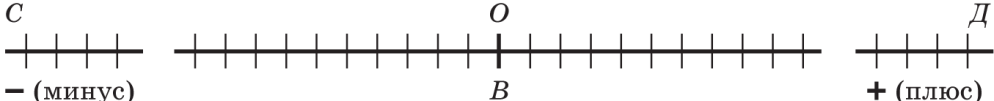 Бег 800, 1000 метров выполняется на беговой дорожке стадиона с высокого старта. Рекомендуется класс делить на группу девочек и группу мальчиков. Старт групповой. Каждому учащемуся предоставляется одна попытка. Не допускается переходить на шаг, останавливаться для отдыха или «срезать» дистанцию. Учащимся, нарушившим указанные правила, а также не финишировавшим, определяется низкий уровень развития двигательных способностей. Результат в беге измеряется с точностью до 1 секунды.6-минутный бег выполняется на беговой дорожке стадиона, которая предварительно размечается на каждые 10 или 20 метров. Рекомендуется проводить забеги раздельно среди мальчиков и девочек. Группа мальчиков (девочек) стартует одновременно. Во время бега учитель считает количество кругов, которые преодолели учащиеся. По истечении шести минут учитель подает звуковой сигнал (например, свисток), после которого учащиеся переходят на шаг, запомнив место, где их застал сигнал. Затем учитель каждому учащемуся индивидуально высчитывает длину преодоленной дистанции с учетом количества полных кругов и той части беговой дорожки, где школьник перешел на шаг. При выполнении тестового упражнения не допускается переходить на шаг, останавливаться для отдыха или «срезать» дистанцию. Учащимся, нарушившим указанные правила, а также не финишировавшим, определяется низкий уровень развития двигательных способностей. Результат измеряется с точностью до 10 метров.Приложение 2УЧЕБНО-МЕТОДИЧЕСКОЕ ОБЕСПЕЧЕНИЕ ОБРАЗОВАТЕЛЬНОГО ПРОЦЕССА ПО УЧЕБНОМУ ПРЕДМЕТУ «ФИЗИЧЕСКАЯ КУЛЬТУРА И ЗДОРОВЬЕ»Перечень и нормы обеспечения спортивным инвентарем и оборудованием, необходимыми для организации физического воспитания обучающихся при получении ими общего среднего, специального, профессионально-технического и среднего специального образования, проведения с ними физкультурно-оздоровительных и спортивно-массовых мероприятийРазделы, темы учебного материалаКоличество часовОсновы физкультурных знаний 2Основы безопасности занятий0,5Гигиенические знания0,25Здоровый образ жизни0,5Самостоятельные занятия физическими упражнениями0,25Олимпизм и олимпийское движение0,5Умения, навыки, способы деятельности 68Строевые упражнения3Общеразвивающие упражнения4Ходьба2Бег6Прыжки6Метание6Лазанье 5Акробатические упражнения10Упражнения в равновесии4Элементы спортивных и подвижных игр14Передвижение на лыжах*8Плавание**до 16 чРазвитие двигательных способностей***Подвижные игры и игровые задания+Определение уровня развития двигательных способностей****+Примерные рекомендации по недельному двигательному режиму+Всего70№ТестовоеупражнениеУровни и оценка результатовУровни и оценка результатовУровни и оценка результатовУровни и оценка результатовУровни и оценка результатовУровни и оценка результатовУровни и оценка результатовУровни и оценка результатовУровни и оценка результатовУровни и оценка результатов№ТестовоеупражнениеНизкийНизкийНижесреднегоНижесреднегоСреднийСреднийВыше среднегоВыше среднегоВысокийВысокий1.Бег 30 м (с)7,3 иболее7,26,86,56,36,26,16,05,95,8 и менее2.Челночный бег 49 м (с)12,7 и более12,612,412,212,011,811,611,311,110,9 и менее3.Прыжок в длину с места (см)120 и менее121126130135140145149154159 и более4.Поднимание туловища из исходного положения лежа на спине (за 30 с), колво раз14 именее151718192021222325 и более5.Наклон вперед из исходного положения сидя на полу (см)–5 именее–4–1134571012 и более6.6-минутный бег (м)или бег 800 м, (мин, с)830 и менее5,41 и более8405,409405,229805,1110004,5910404,4710704,3611004,2411504,121210 и более4,00 и менее№Тестовое упражнениеУровни и оценка результатовУровни и оценка результатовУровни и оценка результатовУровни и оценка результатовУровни и оценка результатовУровни и оценка результатовУровни и оценка результатовУровни и оценка результатовУровни и оценка результатовУровни и оценка результатов№Тестовое упражнениеНизкийНизкийНиже среднегоНиже среднегоСреднийСреднийВыше среднегоВыше среднегоВысокийВысокий1.Бег 30 м (с)6,9 и более6,86,76,46,36,26,16,05,85,7 и менее2.Челночный бег 49 м (с)12,4 и более12,312,111,811,611,311,110,910,610,4 и менее3.Прыжок в длину с места (см)129 и менее130135141148151156161166171 и более4.Вис на согнутых руках (с)5 именее 6912151720232629 и более5.Наклон вперед из исходного положения сидя на полу (см)–7 именее–6–3–11357911 и более6.6-минутный бег (м)или бег 1000 м, (мин, с)990 и менее6,45 и более10006,3110406,1611006,0211505,4812005,3412305,2212505,0613004,511350 и более4,37 и менееСпортивный инвентарь и оборудование для гимнастики, акробатики, аэробики и атлетической гимнастикиСпортивный инвентарь и оборудование для гимнастики, акробатики, аэробики и атлетической гимнастикиСпортивный инвентарь и оборудование для гимнастики, акробатики, аэробики и атлетической гимнастикиСпортивный инвентарь и оборудование для гимнастики, акробатики, аэробики и атлетической гимнастикиСпортивный инвентарь и оборудование для гимнастики, акробатики, аэробики и атлетической гимнастикиСпортивный инвентарь и оборудование для гимнастики, акробатики, аэробики и атлетической гимнастикиСпортивный инвентарь и оборудование для гимнастики, акробатики, аэробики и атлетической гимнастикиСпортивный инвентарь и оборудование для гимнастики, акробатики, аэробики и атлетической гимнастикиСпортивный инвентарь и оборудование для гимнастики, акробатики, аэробики и атлетической гимнастикиСпортивный инвентарь и оборудование для гимнастики, акробатики, аэробики и атлетической гимнастикиСпортивный инвентарь и оборудование для гимнастики, акробатики, аэробики и атлетической гимнастикиСпортивный инвентарь и оборудование для гимнастики, акробатики, аэробики и атлетической гимнастикиСпортивный инвентарь и оборудование для гимнастики, акробатики, аэробики и атлетической гимнастикиСпортивный инвентарь и оборудование для гимнастики, акробатики, аэробики и атлетической гимнастикиСпортивный инвентарь и оборудование для гимнастики, акробатики, аэробики и атлетической гимнастикиСпортивный инвентарь и оборудование для гимнастики, акробатики, аэробики и атлетической гимнастикиСпортивный инвентарь и оборудование для гимнастики, акробатики, аэробики и атлетической гимнастикиСпортивный инвентарь и оборудование для гимнастики, акробатики, аэробики и атлетической гимнастики№п/пНаименованиеНаименованиеЕди-ница изме-ренияКоличество в учреждении образования с числом учащихся (чел.):Количество в учреждении образования с числом учащихся (чел.):Количество в учреждении образования с числом учащихся (чел.):Количество в учреждении образования с числом учащихся (чел.):Количество в учреждении образования с числом учащихся (чел.):Количество в учреждении образования с числом учащихся (чел.):Количество в учреждении образования с числом учащихся (чел.):Количество в учреждении образования с числом учащихся (чел.):Количество в учреждении образования с числом учащихся (чел.):Количество в учреждении образования с числом учащихся (чел.):Количество в учреждении образования с числом учащихся (чел.):Количество в учреждении образования с числом учащихся (чел.):Количество в учреждении образования с числом учащихся (чел.):Приме-чания№п/пНаименованиеНаименованиеЕди-ница изме-рениядо 220до 220до 220до 220до 220до 440до 440до 440до 880до 880до 880свыше 880свыше 880Приме-чания1АптечкаАптечкаштука1 штука в каждом спортивном зале и помещении, приспособленном для занятий физической культурой и спортом1 штука в каждом спортивном зале и помещении, приспособленном для занятий физической культурой и спортом1 штука в каждом спортивном зале и помещении, приспособленном для занятий физической культурой и спортом1 штука в каждом спортивном зале и помещении, приспособленном для занятий физической культурой и спортом1 штука в каждом спортивном зале и помещении, приспособленном для занятий физической культурой и спортом1 штука в каждом спортивном зале и помещении, приспособленном для занятий физической культурой и спортом1 штука в каждом спортивном зале и помещении, приспособленном для занятий физической культурой и спортом1 штука в каждом спортивном зале и помещении, приспособленном для занятий физической культурой и спортом1 штука в каждом спортивном зале и помещении, приспособленном для занятий физической культурой и спортом1 штука в каждом спортивном зале и помещении, приспособленном для занятий физической культурой и спортом1 штука в каждом спортивном зале и помещении, приспособленном для занятий физической культурой и спортом1 штука в каждом спортивном зале и помещении, приспособленном для занятий физической культурой и спортом1 штука в каждом спортивном зале и помещении, приспособленном для занятий физической культурой и спортом—2Бревно гимнастическоеБревно гимнастическоештука————111111111—3Брусья гимнастические универсальныеБрусья гимнастические универсальныештука1111111111122—4Гантели переменной массы (0,5—5 кг)Гантели переменной массы (0,5—5 кг)пара10101010202020204040404040—5Гриф для штангиГриф для штангиштука1111111122222масса до 10 кг6ГиряГиряштука222244444446616 кг, 24 кг7Диски для штангиДиски для штангипара888888881616161616от 1 до 15 кг каждого веса8Жерди для гимнастических брусьевЖерди для гимнастических брусьевштука1111222233344—9Канат для лазанья диаметром 30 ммКанат для лазанья диаметром 30 ммштука1111111122233—10Канат для перетягиванияКанат для перетягиванияштука1111111111111—11КеглиКеглиштука666688881010101212—12Козел гимнастическийКозел гимнастическийштука1111111111122—13Конь гимнастическийКонь гимнастическийштука1111111111122—14Коврик туристскийКоврик туристскийштука12121212121212122424242424для занятий спецмедгрупп15Мат гимнастическийМат гимнастическийштука10101010202020203030304040—16Мостик гимнастическийМостик гимнастическийштука2222222222244—17Мяч малый резиновыйМяч малый резиновыйштука10101010161616161616162020—18Обруч гимнастическийОбруч гимнастическийштука15151515202020203030304040—19Палка гимнастическаяПалка гимнастическаяштука10101010202020204040404040—20Перекладина гимнастическаяПерекладина гимнастическаяштука1111111111122—21Перекладина навеснаяПерекладина навеснаяштука5555101010101010101010—22Скакалка гимнастическаяСкакалка гимнастическаяштука20202020202020204040404040—23Скакалка гимнастическаяСкакалка гимнастическаяштука2222222233333длина 5 м24Скамейка гимнастическаяСкамейка гимнастическаяштука666688881010101515—25Стенка гимнастическаяСтенка гимнастическаяштука6666101010101010101616—26ФлажокФлажокштука10101010151515152020202020—27ЭспандерЭспандерштука6666101010101010102020—Легкоатлетический спортивный инвентарьЛегкоатлетический спортивный инвентарьЛегкоатлетический спортивный инвентарьЛегкоатлетический спортивный инвентарьЛегкоатлетический спортивный инвентарьЛегкоатлетический спортивный инвентарьЛегкоатлетический спортивный инвентарьЛегкоатлетический спортивный инвентарьЛегкоатлетический спортивный инвентарьЛегкоатлетический спортивный инвентарьЛегкоатлетический спортивный инвентарьЛегкоатлетический спортивный инвентарьЛегкоатлетический спортивный инвентарьЛегкоатлетический спортивный инвентарьЛегкоатлетический спортивный инвентарьЛегкоатлетический спортивный инвентарьЛегкоатлетический спортивный инвентарьЛегкоатлетический спортивный инвентарь28Брусок деревянный 5  5  10 смпарапарапарапара448881010101616——29Канат оградительный с флажкамиметрметрметрметр100100100100100100100100200200——30Колодки стартовыепарапарапарапара2244466688——31Комплект нагрудных номеровкомплекткомплекткомплекткомплект1111111122от 1 до 100от 1 до 10032Комплект указателей метражакомплекткомплекткомплекткомплект1111111122от 10 до 60 мот 10 до 60 м33Мяч:33.1набивной медбол 1 кгштукаштукаштукаштука551010101515152020——33.2набивной медбол 2 кгштукаштукаштукаштука551010101515152020——33.3набивной медбол 3 кгштукаштукаштукаштука558881010101515——33.4набивной медбол 5 кгштукаштукаштукаштука558888881010——33.5для метания (150 г)штукаштукаштукаштука12121515152020203030——34Планка:34.1для прыжков в высотуштукаштукаштукаштука1111122233——34.2измерительная для прыжков в высотуштукаштукаштукаштука1111122233——35Рулетка измерительнаяштукаштукаштукаштука1111122244——36Секундомерштукаштукаштукаштука223335551010——37Стойки для прыжков в высотупарапарапарапара1111122233——38Транспарант «Старт», «Финиш»штукаштукаштукаштука1111122222——39Туфли беговые с шипамипарапарапарапара10102020203030306060——40Эстафетная палочкаштукаштукаштукаштука881010101616162020——Спортивный инвентарь для зимних видов спортаСпортивный инвентарь для зимних видов спортаСпортивный инвентарь для зимних видов спортаСпортивный инвентарь для зимних видов спортаСпортивный инвентарь для зимних видов спортаСпортивный инвентарь для зимних видов спортаСпортивный инвентарь для зимних видов спортаСпортивный инвентарь для зимних видов спортаСпортивный инвентарь для зимних видов спортаСпортивный инвентарь для зимних видов спортаСпортивный инвентарь для зимних видов спортаСпортивный инвентарь для зимних видов спортаСпортивный инвентарь для зимних видов спортаСпортивный инвентарь для зимних видов спортаСпортивный инвентарь для зимних видов спортаСпортивный инвентарь для зимних видов спортаСпортивный инвентарь для зимних видов спортаСпортивный инвентарь для зимних видов спорта41Ботинки лыжныепарапарапарапара3030606060100100100150150——42Конькипарапарапарапара10102020203030305050разных размеровразных размеров43Клюшка хоккейнаяштукаштукаштукаштука12122020203030305050——44Лыжи беговыепарапарапарапара3030606060100100100150150——45Лыжные крепленияпарапарапарапара3030606060100100100150150——46Мазь лыжнаякомплекткомплекткомплекткомплект——————————приобретается по мере необходимостиприобретается по мере необходимости47Палки лыжныепарапарапарапара3030606060100100100150150——48Санкиштукаштукаштукаштука10101010101010101010——49Шайба хоккейнаяштукаштукаштукаштука881212121212121818——Инвентарь для спортивных, подвижных и народных игрИнвентарь для спортивных, подвижных и народных игрИнвентарь для спортивных, подвижных и народных игрИнвентарь для спортивных, подвижных и народных игрИнвентарь для спортивных, подвижных и народных игрИнвентарь для спортивных, подвижных и народных игрИнвентарь для спортивных, подвижных и народных игрИнвентарь для спортивных, подвижных и народных игрИнвентарь для спортивных, подвижных и народных игрИнвентарь для спортивных, подвижных и народных игрИнвентарь для спортивных, подвижных и народных игрИнвентарь для спортивных, подвижных и народных игрИнвентарь для спортивных, подвижных и народных игрИнвентарь для спортивных, подвижных и народных игрИнвентарь для спортивных, подвижных и народных игрИнвентарь для спортивных, подвижных и народных игрИнвентарь для спортивных, подвижных и народных игрИнвентарь для спортивных, подвижных и народных игр50Бита для городковштукаштукаштукаштука4444488888——51Воланштукаштукаштукаштука——————————приобретаются по мере необходимостиприобретаются по мере необходимости52Ворота:52.1гандбольныепарапарапарапара1111111122——52.2футбольныепарапарапарапара1111111122——53Городкикомплекткомплекткомплекткомплект2233344466——54Кольцо баскетбольноепарапарапарапара446668881414——55Комплект для настольного теннисакомплекткомплекткомплекткомплект2244466666——56Мяч:56.1баскетбольныйштукаштукаштукаштука10102020203030306060——56.2волейбольныйштукаштукаштукаштука10102020203030306060——56.3гандбольныйштукаштукаштукаштука446661010102020——56.4малый резиновыйштукаштукаштукаштука10102020203030306060——56.5для настольного теннисаштукаштукаштукаштука——————————приобретаются по мере необходимостиприобретаются по мере необходимости56.6теннисныйштукаштукаштукаштука————————приобретаются по мере необходимостиприобретаются по мере необходимости56.7футбольныйштукаштукаштукаштука551010101515153030——57Насосштукаштукаштукаштука1122222244——58Ракетка:58.1бадминтоннаяпарапарапарапара10101515152020203030——58.2для настольного теннисапарапарапарапара661212121818182424——58.3тенниснаяпарапарапарапара551010101515152020——59Свисток судейскийштукаштукаштукаштука2233344466——60Сетка:60.1для бадминтонаштукаштукаштукаштука1111122233——60.2для баскетбольных колецпарапарапарапара661010101515153030——60.3волейбольнаяпарапарапарапара1122233344——60.4для гандбольных воротпарапарапарапара1111111122——60.5тенниснаяштукаштукаштукаштука2222233344——60.6футбольнаяпарапарапарапара1111111122——61Стойки:61.1баскетбольныепарапарапарапара1111122233——61.2волейбольныепарапарапарапара1111122233——61.3для обводкиштукаштукаштукаштука881010101515152020——62Стол для настольного теннисаштукаштукаштукаштука2233344466——63Флажок судейскийштукаштукаштукаштука6666688888——64Часы шахматныештукаштукаштукаштука2244444466——65Шашкикомплекткомплекткомплекткомплект668881212122020——66Шахматыкомплекткомплекткомплекткомплект668881212122020——67Щит баскетбольныйпарапарапарапара224446661010——Спортивный туристский инвентарьСпортивный туристский инвентарьСпортивный туристский инвентарьСпортивный туристский инвентарьСпортивный туристский инвентарьСпортивный туристский инвентарьСпортивный туристский инвентарьСпортивный туристский инвентарьСпортивный туристский инвентарьСпортивный туристский инвентарьСпортивный туристский инвентарьСпортивный туристский инвентарьСпортивный туристский инвентарьСпортивный туристский инвентарьСпортивный туристский инвентарьСпортивный туристский инвентарьСпортивный туристский инвентарьСпортивный туристский инвентарь68Аптечка походнаяштукаштукаштукаштука2222244444——69Карабин туристскийштукаштукаштукаштука10101515152020203030——70Компасштукаштукаштукаштука668881212122020——71Коврик туристскийштукаштукаштукаштука20203030304040406060——72Комплект:72.1костровых принадлежностейштукаштукаштукаштука224446661010——72.2посуды для приготовления пищиштукаштукаштукаштука224446661010——73Мешок спальныйштукаштукаштукаштука20203030304040406060——74Палатка туристскаяштукаштукаштукаштука661010101010102020——75Рюкзак туристскийштукаштукаштукаштука20203030304040406060——76Топорик туристскийштукаштукаштукаштука224446661010——77Фал капроновый:77.1диаметром 8—10 ммметрметрметрметр4040808080100100100150150——77.2диаметром 12—14 ммметрметрметрметр40404040405050505050——Спортивный инвентарь для многоборий Государственного физкультурно-оздоровительного комплекса Республики БеларусьСпортивный инвентарь для многоборий Государственного физкультурно-оздоровительного комплекса Республики БеларусьСпортивный инвентарь для многоборий Государственного физкультурно-оздоровительного комплекса Республики БеларусьСпортивный инвентарь для многоборий Государственного физкультурно-оздоровительного комплекса Республики БеларусьСпортивный инвентарь для многоборий Государственного физкультурно-оздоровительного комплекса Республики БеларусьСпортивный инвентарь для многоборий Государственного физкультурно-оздоровительного комплекса Республики БеларусьСпортивный инвентарь для многоборий Государственного физкультурно-оздоровительного комплекса Республики БеларусьСпортивный инвентарь для многоборий Государственного физкультурно-оздоровительного комплекса Республики БеларусьСпортивный инвентарь для многоборий Государственного физкультурно-оздоровительного комплекса Республики БеларусьСпортивный инвентарь для многоборий Государственного физкультурно-оздоровительного комплекса Республики БеларусьСпортивный инвентарь для многоборий Государственного физкультурно-оздоровительного комплекса Республики БеларусьСпортивный инвентарь для многоборий Государственного физкультурно-оздоровительного комплекса Республики БеларусьСпортивный инвентарь для многоборий Государственного физкультурно-оздоровительного комплекса Республики БеларусьСпортивный инвентарь для многоборий Государственного физкультурно-оздоровительного комплекса Республики БеларусьСпортивный инвентарь для многоборий Государственного физкультурно-оздоровительного комплекса Республики БеларусьСпортивный инвентарь для многоборий Государственного физкультурно-оздоровительного комплекса Республики БеларусьСпортивный инвентарь для многоборий Государственного физкультурно-оздоровительного комплекса Республики БеларусьСпортивный инвентарь для многоборий Государственного физкультурно-оздоровительного комплекса Республики Беларусь85Винтовка пневматическаяштукаштукаштукаштука22444666101086Патроны для винтовки пневматическойштукаштукаштукаштука——————————приобретаются по мере необходимостиприобретаются по мере необходимостиДополнительный спортивный инвентарь и оборудование, приобретаемые за счет средствприносящей доходы деятельности,  безвозмездной (спонсорской) помощи юридических лиц, индивидуальных предпринимателейДополнительный спортивный инвентарь и оборудование, приобретаемые за счет средствприносящей доходы деятельности,  безвозмездной (спонсорской) помощи юридических лиц, индивидуальных предпринимателейДополнительный спортивный инвентарь и оборудование, приобретаемые за счет средствприносящей доходы деятельности,  безвозмездной (спонсорской) помощи юридических лиц, индивидуальных предпринимателейДополнительный спортивный инвентарь и оборудование, приобретаемые за счет средствприносящей доходы деятельности,  безвозмездной (спонсорской) помощи юридических лиц, индивидуальных предпринимателейДополнительный спортивный инвентарь и оборудование, приобретаемые за счет средствприносящей доходы деятельности,  безвозмездной (спонсорской) помощи юридических лиц, индивидуальных предпринимателейДополнительный спортивный инвентарь и оборудование, приобретаемые за счет средствприносящей доходы деятельности,  безвозмездной (спонсорской) помощи юридических лиц, индивидуальных предпринимателейДополнительный спортивный инвентарь и оборудование, приобретаемые за счет средствприносящей доходы деятельности,  безвозмездной (спонсорской) помощи юридических лиц, индивидуальных предпринимателейДополнительный спортивный инвентарь и оборудование, приобретаемые за счет средствприносящей доходы деятельности,  безвозмездной (спонсорской) помощи юридических лиц, индивидуальных предпринимателейДополнительный спортивный инвентарь и оборудование, приобретаемые за счет средствприносящей доходы деятельности,  безвозмездной (спонсорской) помощи юридических лиц, индивидуальных предпринимателейДополнительный спортивный инвентарь и оборудование, приобретаемые за счет средствприносящей доходы деятельности,  безвозмездной (спонсорской) помощи юридических лиц, индивидуальных предпринимателейДополнительный спортивный инвентарь и оборудование, приобретаемые за счет средствприносящей доходы деятельности,  безвозмездной (спонсорской) помощи юридических лиц, индивидуальных предпринимателейДополнительный спортивный инвентарь и оборудование, приобретаемые за счет средствприносящей доходы деятельности,  безвозмездной (спонсорской) помощи юридических лиц, индивидуальных предпринимателейДополнительный спортивный инвентарь и оборудование, приобретаемые за счет средствприносящей доходы деятельности,  безвозмездной (спонсорской) помощи юридических лиц, индивидуальных предпринимателейДополнительный спортивный инвентарь и оборудование, приобретаемые за счет средствприносящей доходы деятельности,  безвозмездной (спонсорской) помощи юридических лиц, индивидуальных предпринимателейДополнительный спортивный инвентарь и оборудование, приобретаемые за счет средствприносящей доходы деятельности,  безвозмездной (спонсорской) помощи юридических лиц, индивидуальных предпринимателейДополнительный спортивный инвентарь и оборудование, приобретаемые за счет средствприносящей доходы деятельности,  безвозмездной (спонсорской) помощи юридических лиц, индивидуальных предпринимателейДополнительный спортивный инвентарь и оборудование, приобретаемые за счет средствприносящей доходы деятельности,  безвозмездной (спонсорской) помощи юридических лиц, индивидуальных предпринимателейДополнительный спортивный инвентарь и оборудование, приобретаемые за счет средствприносящей доходы деятельности,  безвозмездной (спонсорской) помощи юридических лиц, индивидуальных предпринимателейТехнические средства обученияТехнические средства обученияТехнические средства обученияТехнические средства обученияТехнические средства обученияТехнические средства обученияТехнические средства обученияТехнические средства обученияТехнические средства обученияТехнические средства обученияТехнические средства обученияТехнические средства обученияТехнические средства обученияТехнические средства обученияТехнические средства обученияТехнические средства обученияТехнические средства обученияТехнические средства обучения87Видеокамераштукаштукаштукаштука1111111111——88Компьютерштукаштукаштукаштука1111111111——89Мегафонштукаштукаштукаштука1111122233——90Микрофонштукаштукаштукаштука1111111122——91Музыкальный центрштукаштукаштукаштука1111111111——92Проектор мультимедийныйштукаштукаштукаштука1111111111——93Телевизорштукаштукаштукаштука1111111111——94Усилитель с колонкамиштукаштукаштукаштука1111111111——95Шнур (удлинитель) электрическийштукаштукаштукаштука1111111111до 50 мдо 50 м96Экран переноснойштукаштукаштукаштука1111111111——Спортивный гимнастический инвентарь и оборудованиеСпортивный гимнастический инвентарь и оборудованиеСпортивный гимнастический инвентарь и оборудованиеСпортивный гимнастический инвентарь и оборудованиеСпортивный гимнастический инвентарь и оборудованиеСпортивный гимнастический инвентарь и оборудованиеСпортивный гимнастический инвентарь и оборудованиеСпортивный гимнастический инвентарь и оборудованиеСпортивный гимнастический инвентарь и оборудованиеСпортивный гимнастический инвентарь и оборудованиеСпортивный гимнастический инвентарь и оборудованиеСпортивный гимнастический инвентарь и оборудованиеСпортивный гимнастический инвентарь и оборудованиеСпортивный гимнастический инвентарь и оборудованиеСпортивный гимнастический инвентарь и оборудованиеСпортивный гимнастический инвентарь и оборудованиеСпортивный гимнастический инвентарь и оборудованиеСпортивный гимнастический инвентарь и оборудование97Веревочка с грузомштукаштукаштукаштука2233344466до 5 мдо 5 м98Тренажер (операционный или многофункциональный)штукаштукаштукаштука2244444466——99Штангаштукаштукаштукаштука1122222233——100Эспандерштукаштукаштукаштука668881010101515——101Гантели разборныепарапарапарапара448881010101212до 10 кгдо 10 кгСпортивная экипировка для сборных команд учреждения образованияСпортивная экипировка для сборных команд учреждения образованияСпортивная экипировка для сборных команд учреждения образованияСпортивная экипировка для сборных команд учреждения образованияСпортивная экипировка для сборных команд учреждения образованияСпортивная экипировка для сборных команд учреждения образованияСпортивная экипировка для сборных команд учреждения образованияСпортивная экипировка для сборных команд учреждения образованияСпортивная экипировка для сборных команд учреждения образованияСпортивная экипировка для сборных команд учреждения образованияСпортивная экипировка для сборных команд учреждения образованияСпортивная экипировка для сборных команд учреждения образованияСпортивная экипировка для сборных команд учреждения образованияСпортивная экипировка для сборных команд учреждения образованияСпортивная экипировка для сборных команд учреждения образованияСпортивная экипировка для сборных команд учреждения образованияСпортивная экипировка для сборных команд учреждения образованияСпортивная экипировка для сборных команд учреждения образования102Костюм спортивныйштукаштукаштука1010181818202020202020——103Майка, полурукавка, футболка спортивнаяштукаштукаштука1010181818202020202020——104Трусы спортивныештукаштукаштука1010181818202020202020——105Кроссовки спортивныепарапарапара1010181818202020303030——